«Утверждено» на заседании профкома Нурадиловской гимназии 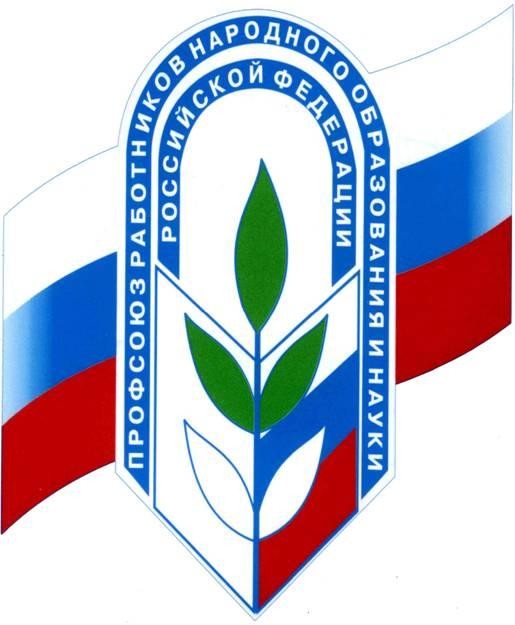   протокол №  	 от  	    2022 г.председатель профкома 	А.Р.БелиеваПлан работы профсоюзного комитетаМКОУ «Гимназия Культуры мира им.А.Д.Адилсолтанова» с.Нурадиловона 2022-2023 учебный год.Цель: реализация уставных целей и задач Профсоюза по представительству и защите индивидуальных и коллективных социально-трудовых, профессиональных прав и интересов членов Профсоюза при взаимодействии с работодателем, его представителями, органами местного самоуправления, общественными и иными организациями школы.Задачи:реализация уставных задач профсоюза по представительству и защите социально-трудовых прав и профессиональных интересов работников гимназии;профсоюзный контроль соблюдения в гимназии законодательства о труде и охраны труда;укрепление здоровья и повышение жизненного уровня работников;информационное обеспечение членов Профсоюза, разъяснение мер, принимаемых Профсоюзом по реализации уставных целей и задач;создание условий, обеспечивающих вовлечение членов Профсоюза в профсоюзную работу;организация приема в Профсоюз и учет членов профсоюза, осуществление организационных мероприятий по повышению мотивации профсоюзного членства.ПРОФСОЮЗНЫЕ СОБРАНИЯ: Сентябрь (№1)«Об организации работы по охране труда». Декабрь (№2)«Принятие изменений в коллективном договоре ППО».Март (№3)«Об использовании первичной организацией предоставленныхим прав и полномочий».Июнь (№4)«Отчёт о работе профсоюзного комитета МКОУ «Гимназия Культуры мира им.А.Д.Адилсолтанова» за 2022-2023 уч.год».ЗАСЕДАНИЯ ПРОФКОМА:АвгустО состоянии готовности учебных помещений школы, соблюдение охраны и улучшение условий труда к началу учебного года.Утверждение плана работы профсоюзной организации на 2022-2023 учебный год.СентябрьО проведении Дня учителя, Дня пожилого человека. Об участие в районной Спартакиаде учителей.ОктябрьО соблюдении инструкций по охране труда в столовой, мастерских, кабинетах физики, химии, информатики.Организация поздравления юбиляров – членов профсоюза.НоябрьОбсуждение работы профсоюзной странички на сайте гимназии.   О состоянии делопроизводства ППО.ДекабрьСогласование графика отпусков работников гимназии.О поздравлении членов профсоюза гимназии и их детей с Новым годом Утверждение годового статистического отчета.Январь.Составление акта по итогам выполнения соглашения по ОТ и ТБ за 1 полугодие. О подготовке и проведении Дня защитника Отечества.ФевральО подготовке и проведении 8 марта.О защите членов профсоюза по соблюдению их законных прав и интересов в соответствии с Трудовым Кодексом РФ и коллективным договором.МартОб участии профкома гимназии в подготовке и проведении аттестации педагогов.АпрельОб организации летнего отдыха работников. Организация празднования Дня Победы.МайОрганизация и проведение Всемирных дней охраны труда.Организация медосмотра членов коллектива.В течение года:Рассмотрение заявлений на выделение материальной помощи. Разбор заявлений сотрудников ОУ – по мере поступления.Принимать активное участие во всех мероприятиях, организованных РУО Хасавюртовского района.Активно сотрудничать с профкомами школ района.Своевременно информировать коллектив гимназии обо всех новшествах в профсоюзной жизни района и области профсоюзов народного образования.Своевременно информировать коллектив об изменениях в Законе об образовании, о прохождении аттестации.Размещение информации на сайте гимназииОбновление Профсоюзного уголкаПоздравление юбиляровОрганизация субботника по благоустройству территорииУчастие в комиссии по стимулирующим выплатам№Направленияв деятельностиППОМероприятияСрокивыполненияОтветственные1.ПРАВОЗАЩИТНАЯ1. Организационно-уставнаядеятельность профкома гимназииВ течение годаПредседатель профкома ичлены профкома1.ПРАВОЗАЩИТНАЯ2. Работа профкома гимназии по контролю за выполнениемдействующего законодательства по оплате труда педагогическихработников.Сентябрь - январьПредседатель профкома и члены профкома.1.ПРАВОЗАЩИТНАЯ3. Контроль за выплатой пособий по нетрудоспособностиВ течение годаПредседатель профкома2.ОРГАНИЗАЦИОННО МАССОВАЯ1. Принять участие в подготовке и проведении мероприятий, посвященных Дню Защитника Отечества –  23 февраля,Международному Женскому Дню– 8 марта, Новый год, День Учителя, День ЗнанийФевраль,Март, Декабрь, ОктябрьПредседатель профкома и члены профкома2.ОРГАНИЗАЦИОННО МАССОВАЯ2. Участие в районной спартакиаде учителейВ течение годаПредседатель профкома ичлены профкома2.ОРГАНИЗАЦИОННО МАССОВАЯ3. Организация и проведениеспортивных и культурно-массовых мероприятий.1 разв полугодиепредседатель профкома2.ОРГАНИЗАЦИОННО МАССОВАЯ4. Традиционный День здоровья с выходом на природу коллективом.июньПредседатель профкома ичлены профкома3.ЭКОНОМИКА И СОЦИАЛЬНОЕ ПАРТНЁРСТВО1.Совместно с администрацией рассмотреть вопросы тарификации на 2022-2023 уч. год.Май – СентябрьПредседатель профкома и членыпрофкома.3.ЭКОНОМИКА И СОЦИАЛЬНОЕ ПАРТНЁРСТВО2.Совместно с администрацией рассмотреть график предоставления отпусков учителям и сотрудникам школы на летний период 2023 г.АпрельПредседатель профкома и члены профкома.4.СОЦИАЛЬНЫЕ ГАРАНТИИУчастие в комиссии по стимулированиюВ течение годаПредседательпрофкома4.СОЦИАЛЬНЫЕ ГАРАНТИИ2.Участие в комиссии по разногласиям в коллективе    В течениегода по мере обращенийПредседатель профкома4.СОЦИАЛЬНЫЕ ГАРАНТИИ3. Работа с Уставом гимназииВ течение годаПредседательпрофкома и члены профкома4.СОЦИАЛЬНЫЕ ГАРАНТИИ4.Участие в работе аттестационной комиссииВ течение годаПредседатель профкома4.СОЦИАЛЬНЫЕ ГАРАНТИИ5. Участие в согласовании нормативных правовых актов, касающихся трудовых исоциальных прав работниковВ течение годаПредседатель профкома5.ОХРАНА ТРУДА1. Совместная работа профсоюзной организации и администрации школы по созданию здоровых, безопасных условий труда, контролю за выполнением действующего законодательства в вопросахохраны труда.В течение годаПредседатель профкома;члены профкома.5.ОХРАНА ТРУДАОтчёт администрации гимназии о ходе выполнения соглашения по охране труда.НоябрьПредседательпрофкома;члены профкома5.ОХРАНА ТРУДАСогласование инструкций по охране трудаПонеобходимостичлен профкома5.ОХРАНА ТРУДА4. Организация системного обучения уполномоченного по охране труда.не менее 1 разав полугодииПредседатель профкома5.ОХРАНА ТРУДА5.Участие в организации и проведении Дня охраны труда28 апреляПредседатель профкома;Член профкома6.МОЛОДЕЖНАЯ ПОЛИТИКА1. Оказание методической помощи молодым педагогамВ течение годаПредседательпрофкома и члены профкома6.МОЛОДЕЖНАЯ ПОЛИТИКА2. Предотвратить текучестьмолодых кадров из коллектива путем создания комфортных условий для работыВ течение годаПредседатель профкома и члены профкома7.ИНФОРМАЦИОННАЯ ПОЛИТИКАСвоевременно обновлятьинформацию в уголке «Мой профсоюз».В течение годаПредседатель профкома и членыпрофкома.7.ИНФОРМАЦИОННАЯ ПОЛИТИКА2 . Пополнять профсоюзнуюстраничку школьного сайтаВ течение годаПредседательпрофкома7.ИНФОРМАЦИОННАЯ ПОЛИТИКА3. Обеспечивать своевременным информированием членов Профсоюза о важнейших событиях в жизни Профсоюза гимназии, района, республикиВ течение годаПредседатель профкома7.ИНФОРМАЦИОННАЯ ПОЛИТИКА4. Продолжить работу по вовлечению в Профсоюз учителей, сотрудников гимназии.ПостоянноПредседатель профкома и членыпрофкома.7.ИНФОРМАЦИОННАЯ ПОЛИТИКА5. Обеспечить своевременное оформление протоколов заседаний профкома, профсоюзныхсобраний.По меренеобходимостиПредседатель профкома и членыпрофкома.7.ИНФОРМАЦИОННАЯ ПОЛИТИКА6. Выписать газету «Профсоюз»Январь-майПредседательпрофкома8.ФИНАНСОВАЯ РАБОТА1.Обеспечить оказание членам Профсоюза юридической,материальной, консультационнойпомощи.По мере обращенияПредседатель профкома и членыпрофкома.8.ФИНАНСОВАЯ РАБОТА2.Анализ эффективности использования средств профсоюзного бюджета за 2022-2023 уч.г.1 разв полугодииПредседатель профкома и члены профкома9.РАЗВИТИЕ ПРОФСОЮЗНОГО ДВИЖЕНИЯ1. Участие во Всероссийском Дне охране трудаапрельПредседатель профкома и членыпрофкома.9.РАЗВИТИЕ ПРОФСОЮЗНОГО ДВИЖЕНИЯ2. Участие в акциях ПрофсоюзаВ течение годаПредседатель профкома и членыпрофкома.9.РАЗВИТИЕ ПРОФСОЮЗНОГО ДВИЖЕНИЯ1.Участие в акции «Бессмертный полк»9 МаяПредседатель2.Участие в акции «Доброе сердце»профкома ичлены профкома.10.РАБОТА С ВЕТЕРАНАМИПродолжить совместную работу с Советом ветеранов села Нурадилово.Поздравление ветеранов с 1 сентября, Днём Учителя и Днёмпожилого человека, Новым годом,8 Марта, 9 Мая.В течение годаПредседатель профкома ичлены профкома.   Оказание помощи ветеранам.По мерепоступлениязаявокПредседатель профкома ичлены профкома.